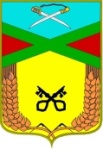 Администрациясельского поселения «Даурское»Муниципального района «Забайкальский район»ПОСТАНОВЛЕНИЕ«26» февраля 2015г.                                                                                    № 17п.ст. ДаурияОб утверждении Порядка внесения информации в муниципальную долговую книгу сельского поселения «Даурское» на 2015 годВ соответствии со ст. 121 Бюджетного кодекса Российской Федерации, для исполнения плана мероприятий, предусматриваемых Программой реформирования муниципальных финансов, а также в целях совершенствования порядка внесения информации в муниципальную долговую книгу сельского поселения «Даурское», руководствуясь ст.54 Устава сельского поселения «Даурское», постановляю:1.Утвердить прилагаемый порядок внесения информации в муниципальную долговую книгу сельского поселения «Даурское».2.Контроль за исполнением настоящего постановления возложить на Главного специалиста Хисамиеву Е.Н. сельского поселения «Даурское».Глава сельского поселения «Даурское»                                         С.А. ГамовУТВЕРЖДЕНПостановлениемГлавы сельского поселения «Даурское»от «__» ________ 2015г.  №______ПОРЯДОКвнесения информации в муниципальную долговую книгумуниципального района «Забайкальский район»1.Общие положенияВ соответствии со ст. 121 Бюджетного кодекса Российской Федерации долговые обязательства сельского поселения «Даурское» подлежат обязательному учету, который осуществляется путем их внесения в муниципальную долговую книгу сельского поселения «Даурское» (далее – муниципальная долговая книга).Муниципальная долговая книга содержит данные о долговых обязательствах сельского поселения «Даурское», зафиксированные на бумажном носителе. Муниципальная долговая книга ведется в целях оперативного пополнения и обработки информации о состоянии муниципального долга сельского поселения «Даурское», составления и предоставления установленной отчетности.Внесение информации в муниципальную долговую книгуИнформация содержится в муниципальной долговой книге табличном виде по форме согласно приложениям 1,2,3,4,5  к настоящему Порядку и состоит из пяти разделов, соответствующих видам долговых обязательств сельского поселения «Даурское»:Муниципальные ценные бумаги.Кредиты, полученные сельским поселением «Даурское»                          от кредитных организаций.Муниципальные гарантииБюджетные кредиты, привлеченные в бюджет сельского поселения «Даурское» от других бюджетов бюджетной системы Российской Федерации.Иные долговые обязательстваВнутри разделов регистрационные записи осуществляются в хронологическом порядке с обязательным указанием итого по каждому разделу.Обязательным условием надлежащего оформления долгового обязательства является его включение в муниципальную долговую книгу.Учет долговых обязательств, перечисленных в пункте 2.1. настоящего Порядка, ведется на основании оригиналов следующих документов:-       соответствующего нормативно-правового или правового акта сельского поселения «Даурское»; -      соответствующего муниципального контракта, договора или соглашения (кредитного договора, соглашения, договора о предоставлении муниципальных гарантий и т.д.), изменений и дополнений к нему, подписанных уполномоченным лицом (далее – муниципальный контракт, договор или соглашение);-  прочих договоров и документов, обеспечивающих вышеуказанный муниципальный контракт, договор или соглашение.Информация о долговых обязательствах вносится в муниципальную долговую книгу в срок, не превышающий пяти рабочих дней с момента возникновения долгового обязательства, на основании документов, указанных в пункте 2.2. настоящего Порядка.Подтверждением  регистрации долгового обязательства или операции с ним в системе учета долга является распечатанная форма муниципальной долговой книги на бумажном носителе. Формируется ежемесячно  по состоянию на 1 число месяца, следующего за отчетным за подписью Главного специалиста сельского поселении «Даурское».Предоставление информации и отчетности о состоянии долга сельского поселения «Даурское»Пользователями информации, включенной в муниципальную долговую книгу, являются должностные лица и органы местного самоуправления сельского поселения «Даурское» в соответствии с их полномочиями, предусмотренными правовыми актами, определяющими их статус.Информация о долговых обязательствах, отраженных в муниципальной долговой книге, подлежит передаче в Министерство финансов Забайкальского края.Порядок хранения муниципальной долговой книгиПо окончании финансового года муниципальная долговая книга, выведенная на бумажном носителе, брошюруется и скрепляется гербовой печатью сельского поселения «Даурское» и хранится в металлическом несгораемом шкафу, ключ от которого находится на хранении в отделе бухгалтерского учета и отчетности  у ответственного за ведение книги.Заключительные положения5.1. Отдел бухгалтерского учета и отчетности несет ответственность за организацию ведения муниципальной долговой книги, своевременность и правильность составления отчетов о состоянии муниципального долга сельского поселения «Даурское» в соответствии с действующим законодательством.